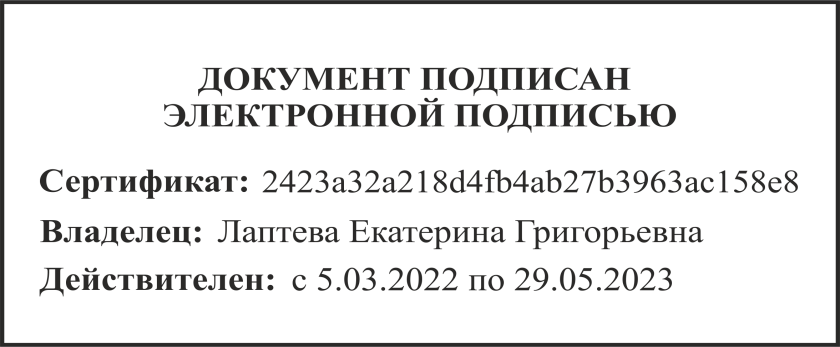 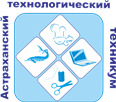 Министерство образования и науки Астраханской областиГосударственное бюджетное профессиональное образовательное учреждение Астраханской области «Астраханский технологический техникум»Ресурсный центр№ДИСЦИПЛИНЫУЧЕБНАЯ НАГРУЗКА (ЧАС.)1Правила безопасности и санитарии на рабочем месте12Оборудование для приготовления блюд японской кухни13Товароведная характеристика продуктов для приготовления роллов24Ассортимент и оценка качества овощей, приправ (имбирь, васаби) для приготовления роллов25Формы нарезки овощей для приготовления роллов26Технология приготовления простых роллов67Технология приготовления сложных роллов68 Технология приготовления сладких роллов49Технология приготовления перевернутых роллов410Технология приготовления горячих роллов411Технология приготовления, хранение и подача роллов4ВсегоВсего36